Language: Italian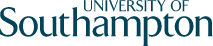 Level: 1 Course book title & publisher: Palgrave foundation - Italian1, Mara Benetti, Carmela Murtas, Caterina Varchetta.ISBN: 978-1-137-57921-8 Part aPart aPart aPart aPart aWeekTopic (and unit in book)Objectives and language functionsGrammar and vocabularyAdditional activities, including making a Glossary of Useful Words(To be completed by the Student)1Unit 1 - Come ti chiami? Greetings, introductions, nationalities, alphabet, pronunciation Personal pronouns, essere  verb, nouns and adjectives endingsUse flash cards to learn the vocabulary2Unit 1 - Come ti chiami? Information about yourself and others Formal/informal formsPrepare to introduce yourself, introduce others3Unit 2 - Al lavoro e in famigliaTalking about jobs, give personal information about somebody elseGrammar: fare  and avere verbs, singular definite articles, numbersUse flash cards to learn the vocabulary4Unit 2 - Al lavoro e in famiglia Talking about one’s and other people’s familyPlural of nouns, possessive adjectivesUse flash cards to learn the vocabulary5Unit 3 - Una giornata tipica. Telling the time, enquiring about opening and closing times, part of the day, daily routineRegular verbs are – ere - ire, plural of definite articles, reflexive verbs  Practice to tell the time 6Unit 3 – Una giornata tipica Weekly routine, days of the weekIrregular verbs andare  and uscire   Use flash cards to learn the vocabulary7Unit 1,2,3 What you learned until now, revision and reinforcementRevision of vocabulary and grammarA game 8Unit 4 - Il tempo liberoFree time, expressing likes & dislikesPiacere  verb, agreeing and disagreeing (anche a me, neanche a me), preferire and “isc” verbsUse flash cards to learn the vocabulary9Unit 4 – Il tempo liberoDiscussing your free time and how often you do certain activitiesGrammar: adverbs of frequencyPrepare to talk how you spend your weekends10Unit 1,2,3,4General revision and reinforcementRevision of vocabulary and grammarPart bPart bPart bPart bPart bWeekTopic (and unit in book)Objectives and language functionsGrammar and vocabularyAdditional activities, including making a Glossary of Useful Words(To be completed by the Student)11Unit 9 – Cosa hai fatto ieri? Talking about past eventsThe Passato prossimo, verbs that take the auxiliary essere and verbs that take avereWrite what you have done last week 12Unit 9 – Cosa hai fatto ieri? Asking questions about past eventsMore Passato prossimo Use flash cards to learn the vocabulary13Unit 5 – Al barOrdering drinks and snacks in bars Culture: Italian bar ArticlesUse flash cards to learn the vocabulary14Unit 5 – Al barFood, ordering a meal in a restaurantCulture: Typical Italian meal  PrepositionsUse flash cards to learn the vocabulary15Unit 5 – Al barBooking into a hotel, coloursThere is/there are, partitive articles: , della etc.Use flash cards to learn the vocabulary16Unit 6 – A casaDescribing houses, making enquiries about renting a room Culture: an Italian house Combined prepositionsUse flash cards to learn the vocabulary17Unit 6 – A casaDescribing rooms, understanding property ads, describing townsAdverbs of place: near to, in front of….Prepare to talk about your house or your  ideal house 18Unit 9,5,6What you learned until nowGeneral revisionVocabulary and grammar revisionA game 19Unit 7 – In città Asking for and giving directionsCulture: driving in Italy! Imperative informal and formal, negative formUse flash cards to learn the vocabulary20Unit 7 – In cittàBuying tickets, finding your way around townIrregular imperative You are at the station     in the ticket office: write a dialogue Part cPart cPart cPart cPart cUnit 8 – Ti va di ...?Arranging meetings, dealing with phone calls, describing what people look likeDirect object pronouns   Write a dialogue WeekTopic (and unit in book)Objectives and language functionsGrammar and vocabularyAdditional activities, including making a Glossary of Useful Words(To be completed by the Student)21Unit 8 – Ti va di ...?Arranging meetings, dealing with phone calls, describing what people look likeDescribing people’s personalityIndirect object pronounsPrepare to describe people you know22Unit 10 – Alla ricerca di un lavoroWriting a CV, understanding and replying to job advertsHow to express plans for the future23Unit 10 – Alla ricerca di un lavoroTalking about your past work experience and studiesImperfect tense of essere and avere 24Past holidays - Photocopied material providedTalking about past journeysThe weather Revision Passato prossimo  and direct pronouns Write about the weather in two different countries25To travel in Italy –Photocopied material providedTravelling by train, bus and car in Italy  Impersonal “si”, some adverbs (già, mai, ancora ...).Write a dialogue “At the station” 26Shopping – Photocopied material providedShopping for food, making transactions in shops Culture: La salumeria Future tense in the third person, the pronoun ne.27Fashion - Photocopied material providedClothes and fashion, making comparisons Culture: Italian fashionComparatives28Our childwood -Photocopied material providedTalking about one’s childhood and the way things used to be  Imperfect tense29Health – Photocopied material providedAsking for and giving advice in the context of health   Imperative 30Revision General revision of what you learned General revision of grammar and vocabulary 